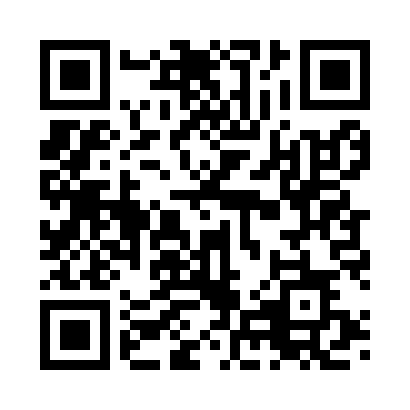 Prayer times for Sassari, Sardinia, ItalySat 1 Jun 2024 - Sun 30 Jun 2024High Latitude Method: Angle Based RulePrayer Calculation Method: Muslim World LeagueAsar Calculation Method: HanafiPrayer times provided by https://www.salahtimes.comDateDayFajrSunriseDhuhrAsrMaghribIsha1Sat3:555:571:246:358:5110:442Sun3:545:561:246:368:5210:453Mon3:535:561:246:368:5210:464Tue3:525:551:246:368:5310:485Wed3:525:551:246:378:5410:486Thu3:515:551:256:378:5410:497Fri3:515:551:256:388:5510:508Sat3:505:541:256:388:5610:519Sun3:495:541:256:388:5610:5210Mon3:495:541:256:398:5710:5311Tue3:495:541:266:398:5710:5312Wed3:485:541:266:408:5810:5413Thu3:485:541:266:408:5810:5514Fri3:485:541:266:408:5810:5515Sat3:485:541:266:408:5910:5616Sun3:485:541:276:418:5910:5617Mon3:485:541:276:419:0010:5718Tue3:485:541:276:419:0010:5719Wed3:485:541:276:429:0010:5720Thu3:485:551:276:429:0010:5821Fri3:485:551:286:429:0110:5822Sat3:485:551:286:429:0110:5823Sun3:495:551:286:429:0110:5824Mon3:495:561:286:439:0110:5825Tue3:505:561:296:439:0110:5826Wed3:505:561:296:439:0110:5827Thu3:515:571:296:439:0110:5828Fri3:515:571:296:439:0110:5829Sat3:525:571:296:439:0110:5730Sun3:535:581:306:439:0110:57